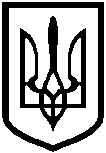 УКРАЇНАВІЙСЬКОВО-ЦИВІЛЬНА АДМІНІСТРАЦІЯ МІСТА ЛИСИЧАНСЬКЛУГАНСЬКОЇ ОБЛАСТІРОЗПОРЯДЖЕННЯКЕРІВНИКА ВІЙСЬКОВО-ЦИВІЛЬНОЇ АДМІНІСТРАЦІЇ05.11.2020  	                         м. Лисичанськ			              № 652Про затвердження актусанітарно-технічного станубудинку	У зв’язку із зверненням начальника служби у справах дітей військово-цивільної адміністрації міста Лисичанськ Луганської області, відповідно до статті 7 Житлового кодексу Української РСР, Положення про порядок обстеження стану жилих будинків з метою встановлення їх відповідності санітарним та технічним вимогам та визнання жилих будинків і жилих приміщень непридатними до проживання, затвердженого постановою Ради Міністрів УРСР від 26.04.1984 № 189, керуючись  пунктом 10 частини першої статті 4 Закону України «Про військово-цивільні адміністрації», розглянувши документи, які надані управлінням житлово-комунального господарства військово-цивільної адміністрації міста Лисичанськ Луганської області,зобов’язую: 	1. Визнати будинок № 68 по вул. Донецька в м. Привілля непридатним для проживання.	2. Управлінню адміністративних послуг не здійснювати реєстрацію громадян за вищевказаною адресою.	3. Дане розпорядження підлягає оприлюдненню.	4. Контроль за виконанням цього розпорядження покласти на заступника керівника з питань безпеки та громадського порядку військово-цивільної адміністрації міста Лисичанськ Станіслава МОСЕЙКА.Керівник військово-цивільної адміністрації 		                   Олександр ЗАЇКА